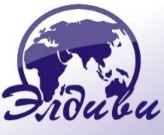 Даты выезда: 28.12*;  27.01.18; 24.03.18; 21.04.18; 05.05.18Продолжительность тура: продолжительность тура: 7 дней (2 ночных переезда)                            Проезд: комфортабельный автобусСтоимость тура в евро: 200 евро +90 BYN Одноместное размещение 325 евро+90 BYN В стоимость тура входит: проезд автобусом туркласса; проживание в отелях туристического класса стандарт 2-3* с удобствами (душ + туалет) в номере, двух-трёх местное размещение в ходе экскурсионной программы, экскурсионное обслуживание (без входных билетов); 4 завтрака в отелях.Дополнительно оплачивается: - туристическая услуга 90 р. 00 к.  консульский сбор; медицинская страховка; обязательная оплата городского налога (введенного  с 2012 г. в большинстве европейских стран)  по программе — от €2,5 входные билеты на экскурсионные объекты; экскурсии за доплату.факультативные и дополнительные экскурсии от 20 человек: Прогулка на корабликах по Сене:  15€ (дети 10€), Подъем на Эйфелеву Башню: взрослые 17€, 12-24 года 14,5€, дети 4-11 лет 10€  (3-й уровень),взрослые 11€, 12-24 года 8,5€, дети 4-11 лет 4€, (2-й уровень); Входной в Лувр: 15€ , дети до 18 лет бесплатно. Мулен Руж  110 €; Ночной Париж 15€, Экскурсия по Монмартру €10 (дети 5 €)                         Экскурсия Сите+Чрево Парижа  € 15, дети 10€ ;Входной билет в Версаль  15€+10€  трансфер, Экскурсия на теплоходе по Праге+ обед : 25€1 день05.00 - Выезд из Минска (ст. Дружная). Транзит по территории РБ (~350 км), прохождение границы РБ и РП. Транзит по Польше (~ ). Ночлег в отеле на территории РП.2 деньЗавтрак. Переезд в Берлин (~ ). Обзорная экскурсия по городу: Александр-Плац, Ратуша, квартал Св. Николая, Унтер ден Линден, Рейхстаг. Свободное время. Возможно посещение берлинского зоопарка – лучшего зоопарка в Европе.  Вечером выезд в Париж. Ночной переезд.3 деньПриезд в Париж. Завтрак (за доплату).  Пешеходная экскурсия остров Сите+Чрево Парижа*(Собор Парижской Богоматери, дворец Пале-Руаяль и др.). Свободное время для посещения музеев: Лувра* или Д’Орсе*. Посещение Эйфелевой башни*. Вечером круиз по Сене* с осмотром панорамы вечернего Парижа. Ночлег в отеле в предместье Парижа.4 деньЗавтрак. Обзорная экскурсия по Парижу 2 часа: Большие Бульвары, Опера, пл. Согласия, остров Сите, Елисейские Поля и др. Во второй половине дня для желающих - пешеходная экскурсия по району Монмартр*. На вершине холма находится базилика Сакре-Кёр, одна из самых популярных достопримечательностей французской столицы. Так же холм известен как место жизни и творчества богемных писателей и художников 19 века. Поездка Версаль. Прогулка по Версалю с аудиогидом *. Вечером для желающих посещение Мулен Руж*. Ночлег в отеле в предместье Парижа.5 деньЗавтрак. Свободное время в Париже или поездка в Диснейленд*. Ночной переезд в Прагу.6 деньПриезд в Прагу. Обзорная экскурсия по Праге (Страговский монастырь, Градчаны, Лоретанская площадь, Пражский Град, Вацлавская площадь, Карлова улица, Карлов мост, Староместская площадь). Дополнительно! Экскурсия на теплоходе по реке Влтаве + обед - шведский стол) *Уникальная возможность увидеть Прагу с воды. Вечером выезд на транзитный ночлег на территории Польши.7 деньЗавтрак. Транзит по территории РП и РБ Приезд в Минск ночью